ROMÂNIA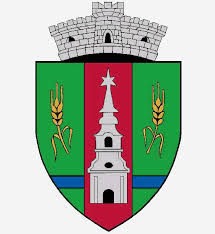 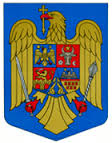 JUDEŢUL ARADCOMUNA ZERINDLoc. ZERIND  NR. 1 Tel/Fax: 0257355566e-mail: primariazerind@yahoo.com		   www.primariazerind.roH O T A R A R E A  NR.136.18.12.2017.privind  aprobarea investitiei,,Reabilitare trotuare si amenajare parcare la biserici Zerind si Iermata Neagra,,Consiliul Local ZERIND, Judetul Arad, intrunit in sedinta ordinara din data de 18.12.2017.Avand in vedere:-Raportul compartimentului urbanism al Primariei Comunei Zerind nr 2667/15.12.2017;-Prevederile bugetului local si al planului de investitii al Consiliului Local Zerind pe anul 2017,modificata si completata ;-Raportul Comisiilor de specialitate al Consiliului Local Zerind,prin care se acorda aviz favorabil proiectului de hotarare;-Prevederile art.36.alin.(2.)lit.d.;alin.(6) lit.a. pct.11 si pct.13;art.39.alin.(1);art.45.alin.(1);-Numarul voturilor exprimate de catre 9 consilieri locali in functie  :9 voturi ,,pentru ,,H O T A R A S T E:Art.1.-(1) Se aproba lucrarile investitiei,,Reabilitare trotuare si amenajare parcare la biserici Zerind si Iermata Neagra,, obiectul lucrarilor fiind pavarea a 330,20 mp trotuare si parcare,din care 155,85 mp la Biserica Reformata din Iermata Neagra si 174,35 mp la Biserica Reformata  Zerind.          -(2) Pretul executiei lucrarilor :140 lei/mp + TVA,reprezentand costul materialelor si  manopera.          -(3)Valoarea  totala a investitiei este in cuantum de 46228 lei + TVA,adica 55011,32 lei.Art.2.-Se anexeaza prezentei contractul de lucrari,situatiile de lucrari si procesul verbal de receptie a lucrarilor.Art.2.-Cu ducerea la indeplinire a prezentei se incredinteaza primarului comunei Zerind.Art.3.-Prezenta se comunica Institutiei Prefectului-Judetul Arad.                                   PRESEDINTE                              Contrasemneaza,SECRETAR                                    PAPP  IOAN                         jr.BONDAR HENRIETTE-KATALIN